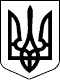 Новосанжарська селищна радаПолтавського району Полтавської області(сімнадцята сесія восьмого скликання)Р І Ш Е Н Н Я	24 грудня 2021 року                  смт Нові Санжари                                        № 78Про затвердження проєкту землеустрою щодовідведення земельної ділянки площею 0,6000 гадля ведення особистого селянського господарствагромадянці Бондаренко С.Г. в межах с. ЗабрідкиКеруючись статтями 12, 20, 33, 118, 122, 186 Земельного кодексу України, статтею 50 Закону України «Про землеустрій», пунктом 34 статті 26 Закону України «Про місцеве самоврядування в Україні», розглянувши заяву громадянки Бондаренко Світлани Григорівни про затвердження проєкту землеустрою щодо відведення земельної ділянки площею 0,6000 га та передачу її у власність, для ведення особистого селянського господарства в межах с. Забрідки, Полтавського району, Полтавської області, виготовлений ФОП Ярош І.М., витяг з Державного земельного кадастру про земельну ділянку від 21.09.2021 року, враховуючи висновки галузевої постійної комісії селищної ради,селищна рада вирішила:		1. Затвердити громадянці Бондаренко Світлані Григорівні проєкт землеустрою щодо відведення земельної ділянки зі зміною цільового призначення із для ведення підсобного сільського господарства на для ведення особистого селянського господарства площею 0,6000 га, кадастровий номер 5323482802:02:001:0239, що знаходиться в межах с. Забрідки, Полтавського району, Полтавської області.2. Передати у власність громадянці Бондаренко Світлані Григорівні ділянку площею 0,6000 га (рілля), кадастровий номер 5323482802:02:001:0239, для ведення особистого селянського господарства, що знаходиться в межах с. Забрідки, Полтавського району, Полтавської області.3. Громадянці Бондаренко С.Г. зареєструвати земельну ділянку відповідно до чинного законодавства.4. Громадянці Бондаренко С.Г. використовувати земельну ділянку за цільовим призначенням.Селищний голова                                                            Геннадій СУПРУН